Publicado en Madrid el 07/05/2019 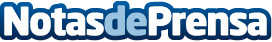 SERVIAIRE, empresa referente en soluciones globales en aire comprimido, abre nuevas delegaciones en EspañaSERVIAIRE, empresa referente en soluciones globales en sistemas de aire comprimido, generación de gases, refrigeración y vacío, anuncia la apertura de dos nuevas delegaciones. Con más de 15 años de experiencia, Serviaire continúa afianzándose en el sector industrial anunciando la apertura de dos nuevas delegaciones en España ubicadas en Valladolid y Ciudad RealDatos de contacto:Daniel GismeroGaleon ComunicaciónNota de prensa publicada en: https://www.notasdeprensa.es/serviaire-empresa-referente-en-soluciones Categorias: Industria Farmacéutica Castilla y León Castilla La Mancha Innovación Tecnológica Construcción y Materiales Actualidad Empresarial http://www.notasdeprensa.es